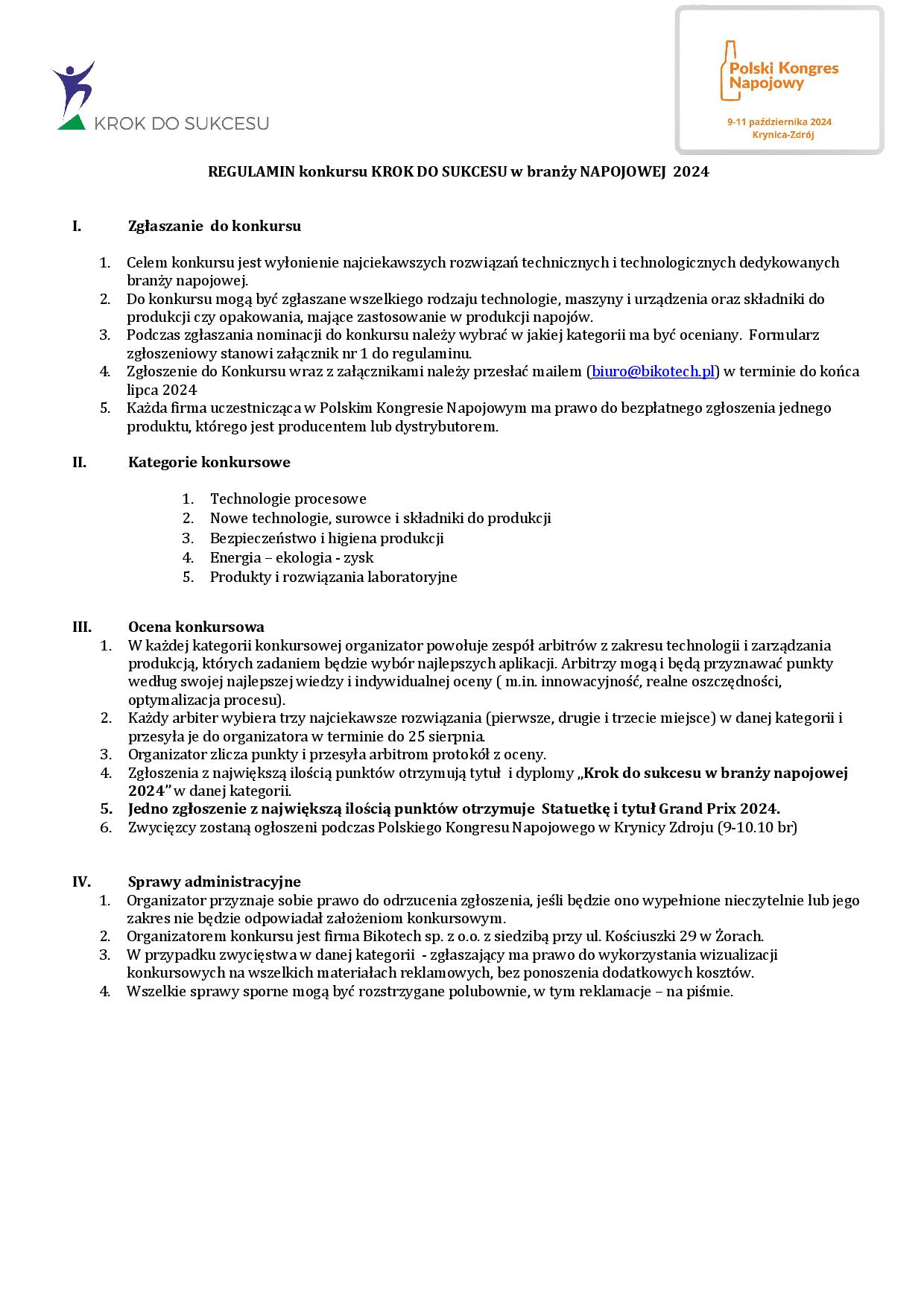 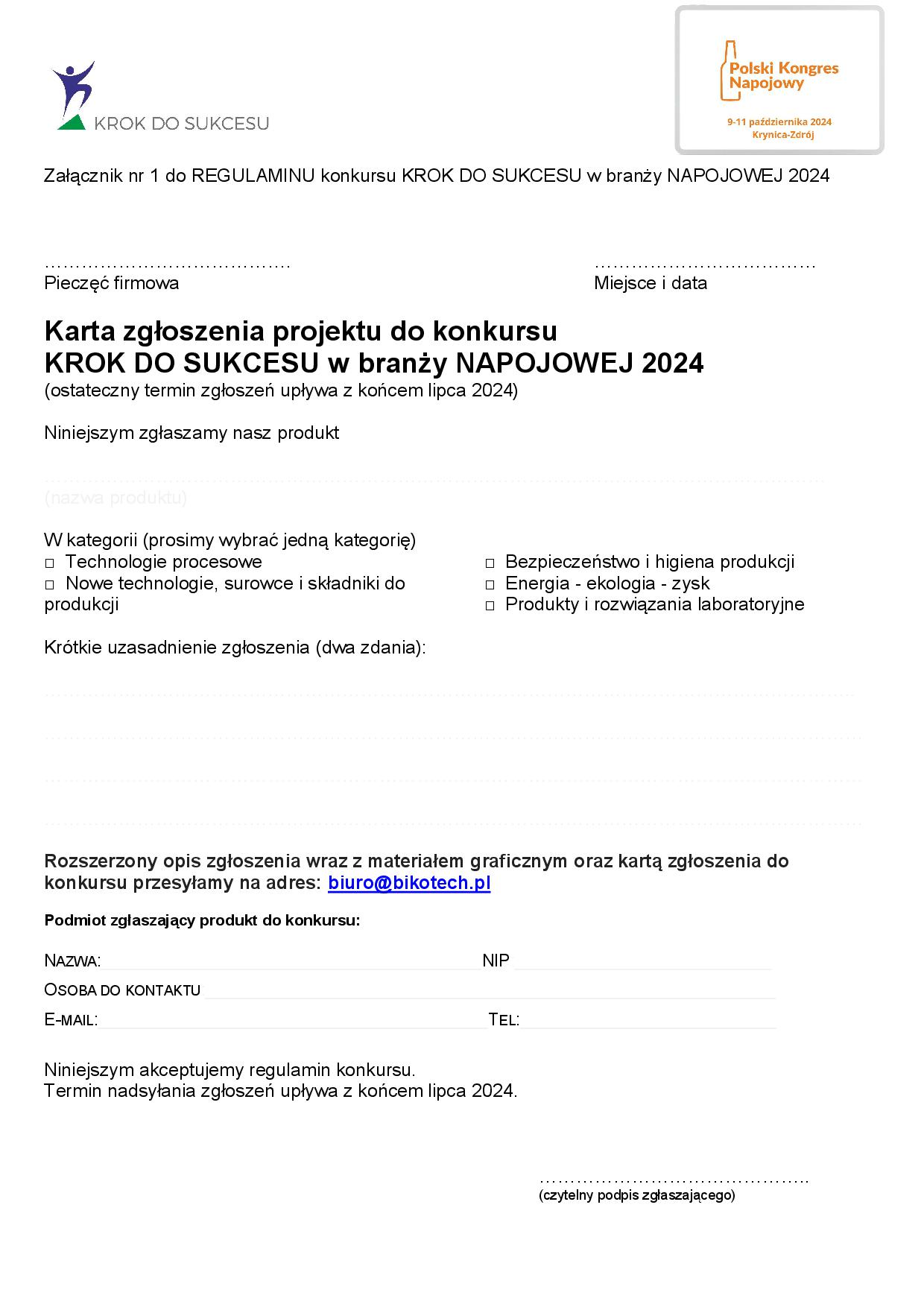 XxxxxXxxxxxxxxxxxXxxxx							xxxxx